         =====================================================================================	            REDUCED 11/29/18			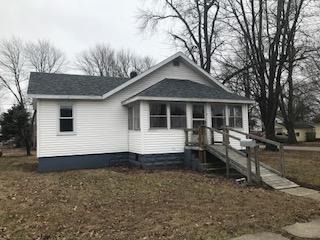 Additional comments:	R2.25 			All information believed to be correct, but not guaranteed.			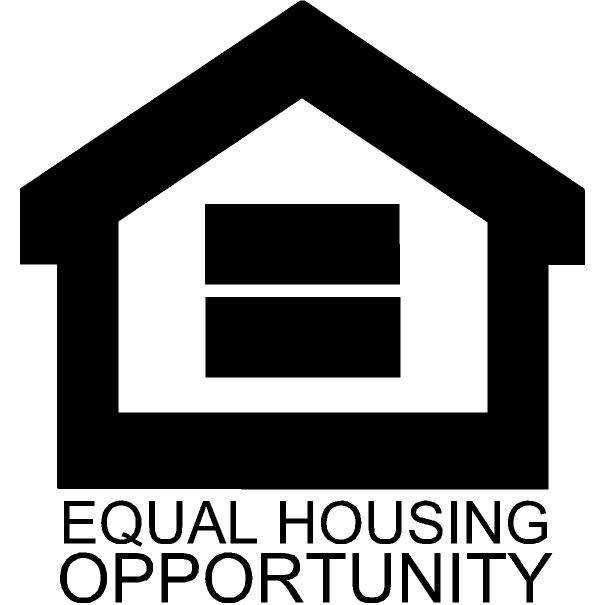 PRICE$66,900Showing InstructionsVacant Show Anytime Notify OfficeProperty Address301 St Petersburg St. Robinson, IL 62454OwnerEquity Trust Company Custodian FBO Gerald Getlz & IRA Club FBO Colling GetlzListed ByJames FiscusProperty TypeRamblerSq Footage1,052# Of Floors1ExteriorVinylRoofShingle New ‘17Bedrooms3Baths1.5FoundationConc. BlockBasementPartialLot Size60’ X 120’GarageNoneHeatFA New ‘17A/CCA New ‘17Approx. Age±1930WaterCitySewerCitySchool Dist.RobinsonTax I.D.05-4-03-010-051-000Taxes (Yr)$1,007.38Move in ready home located just a couple of blocks from Robinson City Park! This home over the last year has had a new roof, guttering, FA, CA, sewer line, and replacement windows. The kitchen and full bath were both completely remodeled and the current owners added a ½ bath to the home. The home was also repainted and a load of gravel was brought in by the driveway. The laundry is located in the basement which is almost a full basement. If you want a move in ready home look no further this is the home for you!Living Room11’ X 17’6”Bedroom10’6” X 8’6”Kitchen14’ X 11’Bathroom7’ X 5’6”Dining Room12’ X 12’6”½ Bath6’ X 4’Bedroom13’6” X 9’Enclosed Front Porch17’6” X 6’6”Bedroom10’6” X 9’6”